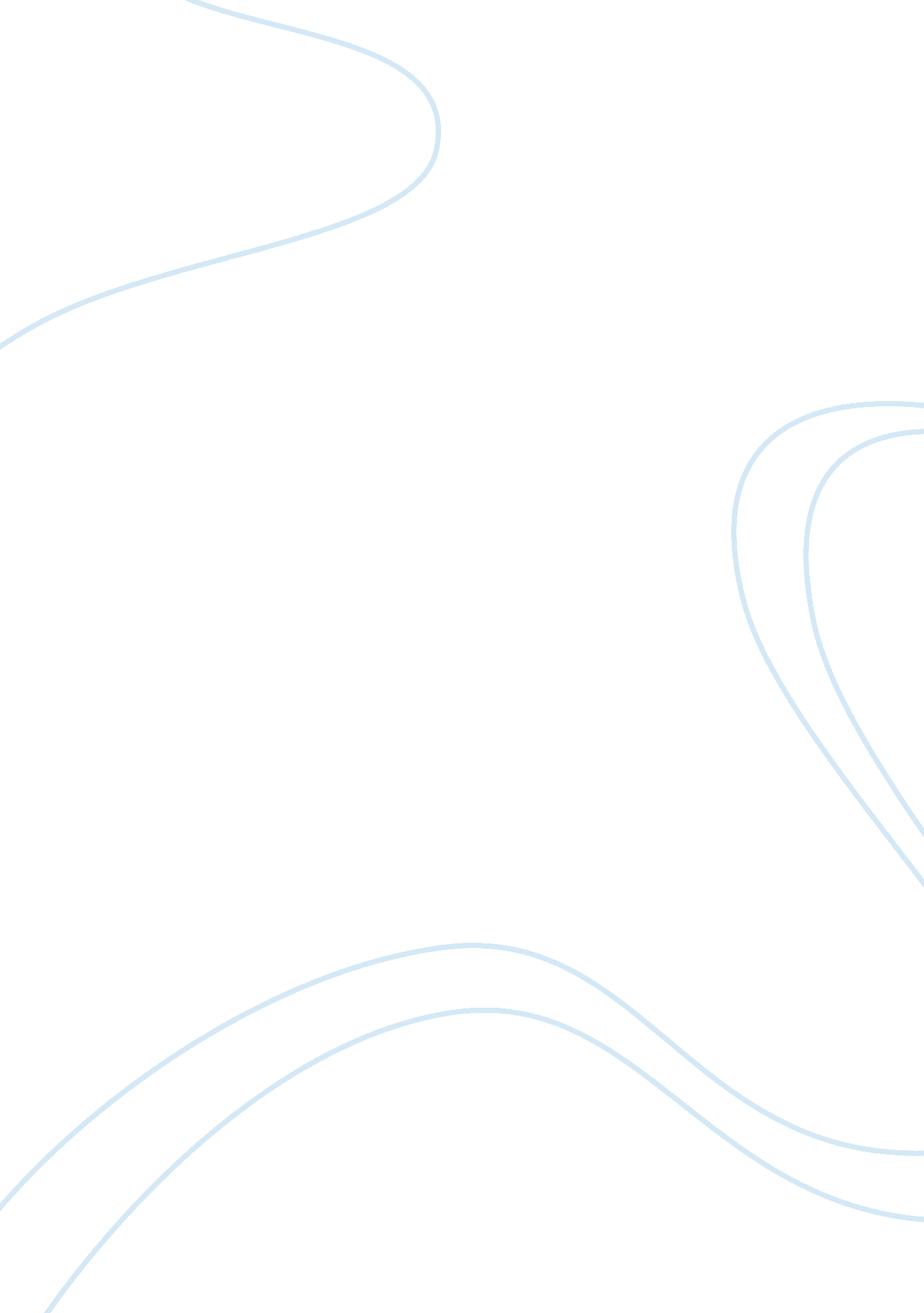 Response writing to a chartLinguistics, English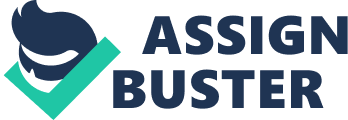 From the chart provided it is clear that female in Canada are underrepresented in the sciences with over 4000 male against 2000 female ones, mathematics with 3100 male students against around 2900 female ones. In legal studies, the numbers are almost even with the female students having a small lead over their male counterparts; however, in the languages, medicine and arts the ladies seem to outnumber the gentlemen considerably especially the languages where the ration of female to male students is around 4, 100 against 1, 500. From the chart, it is evident that female students have a negative attitude towards subjects that have been retrospectively male dominated; these are mathematics and sciences. Nonetheless, from the figure one can understand why Canada was declared the first country to have a majority of women in the work force (Women economics, n. d). This is clearly because of the higher enrolment figures for women in schools resulting in their increased viability, in the skilled labor market. Despite the fact that, in Canada, the number of female students enrolled in universities is higher than that of male ones, the number of males taking sciences and Mathematics is greater (Parsons and McMullen, 2009). As such, women should be encouraged to take up sciences and Mathematics since they have already proven they can win in the battle for numbers, and the idea of men being better in Mathematics is just a stereotype. The same case should apply in sciences female students need to be made aware of the fact that there are no “ masculine” subjects, and they can tackle physics just as well as men if they put their minds to the task. 
References 
Parsons, G. and McMullen, K. (2009). “ Trends in University Graduation, 1992 to 2007”. Statistics Canada. Retrieved from http://www. statcan. gc. ca/pub/81-004-x/2009005/article/11050-eng. htm 
Women economics. Canada: Officially the First Country with Majority Female Workforce. Retrieved from http://www. 20-first. com/1137-0-canada-officially-the-first-country-with-majority-female-workforce. html 